Hosting A Care Team Meet & Greet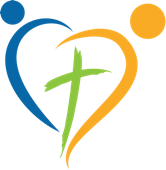 The main purpose of this meeting is for the Care Team and the foster family to get to know one anotherso that the foster family will feel confident in allowing the team to serve them.• Volunteers bring a meal or dessert for everyone – sharing a meal works best.• Bring a “One-Pager” for the family and all members of the Care Team.• Ideally, plan for the meeting to last 1.5 hours.• Bring nametags.• Be sure to make intentional introductions.• If possible, after the meal or dessert, gather everyone into one space.*• Go over the needs the family has shared and confirm.*• Share what the team thinks they can do. (i.e. If a family needs 4 meals but the team can only supply   3 per month, decide which weeks to assign.)• Make sure the team members understand to “claim” their weeks for meal delivery on the    Online Calendar.• Ask if there are prayer requests, and when appropriate, pray with the family.• Establish which day of the week is best for the Team Leader to contact the foster family for the weekly    phone call.All of these items are important but secondary to the purpose of the meeting. These details can all bediscussed between the Team Leader and foster parents at a later time if needed.